30.03.2020 г.                                              г. Кондрово                                                                  № 397Об утверждении положений о порядке предоставления из средств бюджета муниципального района «Дзержинский район»субсидий на мероприятия подпрограммы «Развитие отраслей агропромышленного комплекса Дзержинского района» муниципальной программы«Развитие сельского хозяйства и регулирования рынков сельскохозяйственной продукции, сырья и продовольствия в муниципальном районе «Дзержинский район» от 26.02.2020 № 217 В соответствии с пунктом 1 статьи 78 Бюджетного кодекса Российской Федерации, постановлением Правительства Российской Федерации от 06.09.2016 № 887 «Об общих требованиях к нормативным правовым актам, муниципальным правовым актам, регулирующим предоставление субсидий юридическим лицам (за исключением субсидий государственным (муниципальным) учреждениям), индивидуальным предпринимателям, а также физическим лицам – производителям товаров, работ, услуг» (в редакции постановлений Правительства Российской Федерации от 19.11.2016 № 1218, от 22.04.2017 № 483, от 18.05.2017 № 592, от 09.08.2017 № 954, от 17.10.2017 № 1263, от 20.11.2018 № 1389, от 12.09.2019 № 1187, от 26.12.2019 № 1841), постановлением администрации муниципального района «Дзержинский район» от 26.02.2020 № 217 «Об утверждении муниципальной программы «Развитие сельского хозяйства и регулирования рынков сельскохозяйственной продукции, сырья и продовольствия в муниципальном районе «Дзержинский район»ПОСТАНОВЛЯЮ:1. Утвердить положения о порядке предоставления из средств бюджета муниципального района «Дзержинский район» субсидий на следующие мероприятия подпрограммы «Развитие отраслей агропромышленного комплекса Дзержинского района» муниципальной программы «Развитие сельского хозяйства и регулирования рынков сельскохозяйственной продукции, сырья и продовольствия в муниципальном районе «Дзержинский район»:- «Компенсация части затрат на реализацию продукции с учетом молочной продуктивности коров» (приложение № 1);- «Компенсация части затрат на содержание маточного поголовья в товарных хозяйствах по системе «корова – теленок» при условии получения здорового теленка к отъему в текущем году в возрасте 6-7 месяцев» (приложение № 2).2. Утвердить состав комиссии по предоставлению субсидий из средств бюджета муниципального района «Дзержинский район» на развитие молочного и мясного скотоводства в муниципальном районе «Дзержинский район» (приложение № 3).2. Считать утратившими силу постановления администрации муниципального района «Дзержинский район»:- от 27.02.2014 № 372 «Об утверждении положения о порядке предоставления из средств бюджета муниципального района «Дзержинский район» субсидий на мероприятие подпрограммы «Развитие молочного скотоводства Дзержинского района» муниципальной программы «Развитие сельского хозяйства и регулирования рынков сельскохозяйственной продукции, сырья и продовольствия в муниципальном районе «Дзержинский район» от 13.11.2013 № 2700; - от 09.12.2016 № 1066 «О внесении изменений в приложения № 1 и № 2 к постановлению администрации муниципального района «Дзержинский район» от 27.02.2014    № 372»;- от 06.02.2017 № 129 «О внесении изменений в приложение № 2 к постановлению администрации муниципального района «Дзержинский район» от 27.02.2014 № 372»;- от 05.02.2018 № 121 «О внесении изменений в приложение № 1 и № 2 к постановлению администрации муниципального района «Дзержинский район» от 27.02.2014   № 372»;- от 31.01.2019 № 112 «О внесении изменений и дополнений в постановление администрации муниципального района «Дзержинский район» от 27.02.2014 № 372                  «Об утверждении положения о порядке предоставления из средств бюджета муниципального района «Дзержинский район» субсидий на мероприятие подпрограммы «Развитие молочного скотоводства Дзержинского района» муниципальной программы «Развитие сельского хозяйства и регулирования рынков сельскохозяйственной продукции, сырья и продовольствия в муниципальном районе «Дзержинский район»;- от 18.11.2019 № 1675 «О внесении изменений в постановление администрации муниципального района «Дзержинский район» от 27.02.2014 № 372 «Об утверждении положения о порядке предоставления из средств бюджета муниципального района «Дзержинский район» субсидий на мероприятие подпрограммы «Развитие молочного скотоводства Дзержинского района» муниципальной программы «Развитие сельского хозяйства и регулирования рынков сельскохозяйственной продукции, сырья и продовольствия в муниципальном районе «Дзержинский район»;- от 11.02.2020 № 137 «О внесении изменений в постановление администрации муниципального района «Дзержинский район» от 27.02.2014 № 372 «Об утверждении положения о порядке предоставления из средств бюджета муниципального района «Дзержинский район» субсидий на мероприятие подпрограммы «Развитие молочного скотоводства Дзержинского района» муниципальной программы «Развитие сельского хозяйства и регулирования рынков сельскохозяйственной продукции, сырья и продовольствия в муниципальном районе «Дзержинский район» на 2014 – 2020 годы» (в редакции от 18.11.2019 № 1675)»;- от 27.02.2014 № 373 «Об утверждении положения о порядке предоставления из средств бюджета муниципального района «Дзержинский район» субсидий на мероприятие подпрограммы «Развитие мясного скотоводства Дзержинского района» муниципальной программы «Развитие сельского хозяйства и регулирования рынков сельскохозяйственной продукции, сырья и продовольствия в муниципальном районе «Дзержинский район» от 13.11.2013 № 2700»;- от 09.12.2016 № 1065 «О внесении изменения в приложение № 2 к постановлению администрации муниципального района «Дзержинский район» от 27.02.2014 № 373»;- от 06.02.2017 № 130 «О внесении изменений в приложение № 2 к постановлению администрации муниципального района «Дзержинский район» от 27.02.2014 № 373»;- от 05.02.2018 № 120 «О внесении изменения в приложение № 1 и № 2 к постановлению администрации муниципального района «Дзержинский район» от 27.02.2014   № 373».3. Контроль за исполнением настоящего постановления возложить на заместителя главы администрации Дзержинского района Крыженкову Д. Е. 4. Настоящее постановление вступает в силу со дня его официального опубликования и распространяется на правоотношения, возникшие с 1 января 2020 года.Временно исполняющий обязанностиглавы администрацииДзержинского района                                                                                                       В. В. ГрачёвПриложение № 1к постановлению администрации муниципального района «Дзержинский район»от 30.03.2020 года № 397ПОЛОЖЕНИЕо порядке предоставления из средств бюджета муниципального района «Дзержинский район» субсидий на мероприятие «Компенсация части затрат на реализацию продукции с учетом молочной продуктивности коров» подпрограммы «Развитие отраслей агропромышленного комплекса Дзержинского района»муниципальной программы «Развитие сельского хозяйства и регулирования рынков сельскохозяйственной продукции, сырья и продовольствия в муниципальном районе «Дзержинский район» Общие положения о предоставлении субсидий1.1. Настоящее положение о порядке предоставления из средств бюджета муниципального района «Дзержинский район» субсидий на мероприятие подпрограммы «Развитие отраслей агропромышленного комплекса Дзержинского района» муниципальной программы «Развитие сельского хозяйства и регулирования рынков сельскохозяйственной продукции, сырья и продовольствия в муниципальном районе «Дзержинский район» (далее – порядок) разработано в соответствии с постановлением главы администрации от 26 февраля 2020 № 217 «Об утверждении муниципальной программы «Развитие сельского хозяйства и регулирования рынков сельскохозяйственной продукции, сырья и продовольствия в муниципальном районе «Дзержинский район» и регламентирует предоставление из средств бюджета муниципального района «Дзержинский район» субсидий на возмещение части затрат на 1 килограмм реализованного товарного молока высшего сорта (далее – субсидии). 1.2. Целью предоставления субсидий является возмещение части затрат получателей на 1 килограмм реализованного и (или) отгруженного на собственную переработку молока высшего сорта, имеющего показатели идентификации по содержанию в нем жира и белка (не менее 3,4% жира и 3% белка), отвечающего требованиям по безопасности к сырому молоку, предусмотренным техническим регламентом Таможенного союза ТР ТС 033/2013 "О безопасности молока и молочной продукции", принятым решением Совета Евразийской экономической комиссии от 09.10.2013 N 67 "О техническом регламенте Таможенного союза "О безопасности молока и молочной продукции", и техническим регламентом Таможенного союза ТР ТС 021/2011 "О безопасности пищевой продукции", принятым решением Комиссии Таможенного союза от 09.12.2011 N 880 "О принятии технического регламента Таможенного союза "О безопасности пищевой продукции" (в ред. решений Коллегии Евразийской экономической комиссии от 11.06.2013 N 129 (ред. 25.06.2013), от 10.06.2014 N 91).1.3. Главным распорядителем средств бюджета муниципального района «Дзержинский район», осуществляющим предоставление субсидии в пределах бюджетных ассигнований, предусмотренных на очередной финансовый год и плановый период, является администрация муниципального района «Дзержинский район» (далее – администрация).1.4. Получателями субсидий являются сельскохозяйственные товаропроизводители муниципального района «Дзержинский район», за исключением граждан, ведущих личное подсобное хозяйство и сельскохозяйственных потребительских кооперативов, осуществляющие производство, реализацию молока высшего сорта (далее – получатели).1.5. Субсидии предоставляются получателям в пределах средств, предусмотренных в бюджете муниципального района «Дзержинский район» на текущий финансовый год на цель, указанную в пункте 1.2 настоящего порядка. 2. Условия и порядок предоставления субсидий2.1. Для получения субсидии получатели субсидий представляют в отдел сельского хозяйства администрации муниципального района «Дзержинский район» следующие документы:- 2 экземпляра справки-расчета на получение субсидий по форме, согласно приложению № 2 к настоящему порядку, - ежемесячно до 6 числа месяца, следующего за отчетным:- реестр документов, подтверждающих факт реализации и (или) отгрузки на собственную переработку молока, по форме согласно приложению № 3 к настоящему порядку;- копии форм федерального государственного статистического наблюдения № П-1 (СХ) «Сведения о производстве и отгрузке сельскохозяйственной продукции» или № 3-фермер «Сведения о производстве продукции животноводства и поголовье скота за ____ года» и (или) внутрихозяйственный отчет о движении скота и птицы на ферме (форма № СП-51);- копии форм федерального государственного статистического наблюдения № 24-СХ (годовая) «Сведения о состоянии животноводства в ___ году» или № 3 – фермер «Сведения о производстве продукции животноводства и поголовье скота за ____ год» за отчетный финансовый год;- документ, подтверждающий отсутствие у получателя задолженности по налогам, сборам и иным  обязательным платежам в бюджеты бюджетной системы Российской Федерации, срок исполнения по которым наступил в соответствии с законодательством Российской Федерации;- документы, подтверждающие размер среднемесячной заработной платы работникам, заполненные в установленном порядке за квартал года, предшествующий кварталу подачи документов на получение субсидии (по формам федерального статистического наблюдения № П-4 или № ПМ, а в случае их отсутствия предъявляется копия отчета по начисленным и уплаченным страховым взносам в один из государственных внебюджетных фондов);- справка получателя об отсутствии просроченной более 3 месяцев задолженности по бюджетным кредитам, предоставленным из областного бюджета, или о реструктуризации задолженности по бюджетным кредитам в соответствии с Федеральным законом от 09.07.2002    № 83-ФЗ «О финансовом оздоровлении сельскохозяйственных товаропроизводителей» и постановлением Правительства Российской Федерации от 30.01.2003 № 52 «О реализации Федерального закона «О финансовом оздоровлении сельскохозяйственных товаропроизводителей»;- справка получателя субсидий о том, что он не находится в процессе ликвидации, реорганизации и в стадии банкротства.Получатели несут ответственность за достоверность данных, представляемых ими в администрацию для получения субсидии, в соответствии с законодательством Российской Федерации и законодательством Калужской области. Администрация проверяет получателя на соответствие требованиям, указанным в подпункте 8 настоящего пункта.2.2. Администрация в течение десяти рабочих дней со дня получения документов, указанных в подпункте 1 настоящего пункта, рассматривает их, и в случае их соответствия требованиям подпункта 2 настоящего пункта, соответствия получателя требованиям, указанным в пункте 1.4. и пункте 2.8 настоящего порядка, принимает решение о предоставлении субсидии либо на основании пункта 2.5 настоящего порядка – решение об отказе в предоставлении субсидии. 2.3. Вопросы предоставления субсидий рассматриваются комиссией по предоставлению субсидий из средств бюджета муниципального района «Дзержинский район», утвержденной постановлением администрации.2.4. Администрация в срок не позднее пяти рабочих дней со дня издания протокола заседания комиссии о предоставлении субсидий заключает с получателями субсидий договор о предоставлении субсидий из бюджета муниципального района «Дзержинский район» в соответствии с типовой формой, утвержденной администрацией. 2.5. Администрация отказывает получателю в предоставлении субсидии в случаях:- несоответствия представленных получателем субсидии документов, определенных подпунктом 1 настоящего пункта;- недостоверности представленной получателем субсидии информации;- несоответствие претендента критериям и условиям, предусмотренным пунктами 1.4, 2.8 настоящего порядка;- отсутствие средств в бюджете муниципального района «Дзержинский район».2.6. В случае отказа в предоставлении субсидии администрация в течение трех рабочих дней со дня принятия решения об отказе направляет получателю письменное или электронное уведомление об отказе в предоставлении субсидии с указанием причины отказа.2.7. Размер субсидии, предоставляемой получателю, рассчитывается по формуле:Рсi = Vi * S0; гдеРсi - размер субсидии, предоставляемый получателю в i-том месяце,Vi – объем реализованного получателем и (или) отгруженного на собственную переработку молока высшего сорта, отвечающего требованиям, указанным в пункте 1.2 настоящего порядка S0 - ставка субсидий 1 килограмма реализованного и (или) отгруженного на собственную переработку молока высшего сорта, утвержденная администрацией.2.8. Требования, которым должны соответствовать получатели на первое число месяца, предшествующего месяцу, в котором планируется заключение договора о предоставлении субсидии:1. отсутствие у получателя просроченной задолженности по возврату в бюджет муниципального района «Дзержинский район» субсидий, бюджетных инвестиций, предоставленных в том числе в соответствии с иными правовыми актами, и иной просроченной задолженности перед бюджетом муниципального района «Дзержинский район»;2. получатель не имеет просроченной более 3 месяцев задолженности по бюджетным кредитам, предоставленным из областного бюджета. Данное условие не распространяется на получателей, задолженность по бюджетным кредитам которых реструктуризирована в соответствии с Федеральным законом от 09.07.2002 № 83-ФЗ «О финансовом оздоровлении сельскохозяйственных товаропроизводителей» и постановлением Правительства Российской Федерации от 30.01.2003 № 52 «О реализации Федерального закона «О финансовом оздоровлении сельскохозяйственных товаропроизводителей»;3. получатели не являются иностранными юридическими лицами, а также российскими юридическими лицами, в уставном (складочном) капитале которых доля участия иностранных юридических лиц, местом регистрации которых является государство или территория, включенные в утверждаемый Министерством финансов Российской Федерации перечень государств и территорий, предоставляющих льготный налоговый режим налогообложения и (или) не предусматривающих раскрытия и предоставления информации при проведении финансовых операций (офшорные зоны) в отношении таких юридических лиц, в совокупности превышает 50 процентов;4. получатели не являются получателями средств бюджета муниципального района «Дзержинский район» в соответствии с иными нормативными правовыми актами муниципального района «Дзержинский район» на цель, указанную в пункте 1.2 настоящего порядка;5. получатели не находятся в процессе реорганизации, ликвидации, банкротства и не имеют ограничений на осуществление хозяйственной деятельности;6. отсутствие у получателей задолженности по налогам, сборам и иным обязательным платежам в бюджеты бюджетной системы Российской Федерации, срок исполнения по которым наступил в соответствии с законодательством Российской Федерации;7. обеспечение получателями выплаты месячной заработной платы работникам (которыми полностью отработана за соответствующий период норма рабочего времени и выполнены нормы труда (трудовые обязанности)) не ниже величины прожиточного минимума для трудоспособного населения, установленного Правительством Калужской области (данное условие не распространяется на получателей, не являющихся работодателями);8. сохранение поголовья коров в текущем финансовом году на уровне его наличия на 1 января текущего финансового года;9. обеспечение уровня продуктивности коров не менее 4000 килограммов молока за отчетный финансовый год (данное требование не распространяется на получателей:- образованных после 1 января отчетного финансового года;- осуществлявших в отчетном финансовом году строительство, реконструкцию или модернизацию животноводческих комплексов (ферм) и обеспечивших увеличение общего поголовья коров на 1 января текущего финансового года по сравнению с 1 января отчетного финансового года).2.9. Перечисление субсидии осуществляется администрацией после заключения договора не позднее десятого рабочего дня после принятия администрацией решения о предоставлении субсидии на расчетный счет получателя, открытый в учреждениях Центрального банка Российской Федерации или кредитных организациях, указанных в договоре о предоставлении субсидии.3. Требования к отчетностиАдминистрация муниципального района «Дзержинский район» устанавливает в договоре о предоставлении субсидии порядок, сроки и формы представления получателем отчетности.4. Требования об осуществлении контроля за соблюдением условий, целей и порядка предоставления субсидий и ответственности за их нарушение4.1. Администрация и иные органы, указанные в подпункте 5 пункта 3 статьи 78 Бюджетного кодекса Российской Федерации, осуществляют обязательную проверку соблюдения условий, цели и порядка предоставления субсидий получателям.4.2. В случае нарушения получателем условий, цели и порядка предоставления субсидии в соответствии с настоящим положением, установленных при их предоставлении, выявленного по фактам проверок, проведенных администрацией и иными органами, указанными в подпункте 5 пункта 3 статьи 78 Бюджетного кодекса Российской Федерации, администрация в течение пяти рабочих дней со дня установления нарушений направляет получателю электронное или письменное уведомление о возврате средств в бюджет муниципального района «Дзержинский район».4.3. Получатель в срок не позднее 30 дней со дня получения уведомления, указанного в пунктах 4.2 настоящего порядка, осуществляет возврат субсидии путем перечисления денежных средств в бюджет муниципального района «Дзержинский район».4.4. В случае невыполнения получателем в установленный срок требований уведомления, администрация обеспечивает взыскание средств в бюджет муниципального района «Дзержинский район».Приложение № 1к положению о порядке предоставления из средств бюджета муниципального района «Дзержинский район» субсидий на мероприятие «Компенсация части затрат на реализацию продукции с учетом молочной продуктивности коров» подпрограммы «Развитие отраслей агропромышленного комплекса Дзержинского района»муниципальной программы «Развитие сельского хозяйства и регулирования рынков сельскохозяйственной продукции, сырья и продовольствия в муниципальном районе «Дзержинский район»СТАВКА СУБСИДИЙна 1 килограмм реализованного молокаПриложение № 2к положению о порядке предоставления из средств бюджета муниципального района «Дзержинский район» субсидий на мероприятие «Компенсация части затрат на реализацию продукции с учетом молочной продуктивности коров» подпрограммы «Развитие отраслей агропромышленного комплекса Дзержинского района»муниципальной программы «Развитие сельского хозяйства и регулирования рынков сельскохозяйственной продукции, сырья и продовольствия в муниципальном районе «Дзержинский район»СПРАВКА-РАСЧЕТна получение субсидий на 1 килограмм реализованного молоказа _____________20___года                                                                     (месяц)по_________________________________________________________________________(организация - получатель субсидий, район)Руководитель организации - получателя субсидий_______________________________________________Ф.И.О. (подпись)Главный бухгалтер организации - получателя субсидий_______________________________________________Ф.И.О. (подпись)М.П. «____»_____________20___г.Заведующий отделом сельского хозяйстваадминистрации муниципального района «Дзержинский район»_______________________________________________Ф.И.О. (подпись)М.П. «____»_____________20___г. Приложение № 3к положению о порядке предоставления из средств бюджета муниципального района «Дзержинский район» субсидий на мероприятие «Компенсация части затрат на реализацию продукции с учетом молочной продуктивности коров» подпрограммы «Развитие отраслей агропромышленного комплекса Дзержинского района»муниципальной программы «Развитие сельского хозяйства и регулирования рынков сельскохозяйственной продукции, сырья и продовольствия в муниципальном районе «Дзержинский район»РЕЕСТРдокументов, подтверждающих факт реализации и (или) отгрузки на собственную переработку молока за ____________________20___г.Наименование СХТП__________________________________________ИНН________________________________________________________Наименование субъекта Российской Федерации____________________Периодичность: месячная.Единица измерения:Руководитель                __________________                       __________________(подпись)                                            (подпись)Главный бухгалтер       __________________                       __________________(подпись)                                            (подпись)Приложение № 4к положению о порядке предоставления из средств бюджета муниципального района «Дзержинский район» субсидий на мероприятие «Компенсация части затрат на реализацию продукции с учетом молочной продуктивности коров» подпрограммы «Развитие отраслей агропромышленного комплекса Дзержинского района»муниципальной программы «Развитие сельского хозяйства и регулирования рынков сельскохозяйственной продукции, сырья и продовольствия в муниципальном районе «Дзержинский район»Договор № _____О предоставлении субсидии из средств бюджета муниципального района «Дзержинский район» на возмещение части затрат на 1 килограмм реализованного и (или) отгруженного на собственную переработку молока высшего сортаг. Кондрово                                                                                                                                                                                         «___»__________________20____г.__________________________________________________________________________________, (наименование)в лице ___________________________________________________________________________,(Ф.И.О., должность руководителя)действующего на основании ___________, именуемое в дальнейшем «Получатель субсидии», с одной стороны, и администрация (исполнительно-распорядительный орган) муниципального района «Дзержинский район», в лице главы администрации _______________________________, действующего на основании Устава муниципального (Ф.И.О.)района «Дзержинский район», с другой стороны, заключили настоящий договор о нижеследующем: Предмет договора1.1. В соответствии с постановлением администрации муниципального района Дзержинский район от ___________ № _____ «Об утверждении положений о порядке предоставления из средств бюджета муниципального района «Дзержинский район» субсидий на мероприятия подпрограммы «Развитие отраслей агропромышленного комплекса Дзержинского района» муниципальной программы «Развитие сельского хозяйства и регулирования рынков сельскохозяйственной продукции, сырья и продовольствия в муниципальном районе «Дзержинский район» от 26.02.2020 № 217, протоколом заседания комиссии № _____ от ___________________ 20___ по предоставлению субсидий из средств бюджета муниципального района «Дзержинский район», администрация муниципального района «Дзержинский район» перечисляет «Получателю субсидии» субсидии на возмещение части затрат, произведенных на 1 килограмм реализованного молока высшего сорта.Цена договора. Порядок расчетов Возмещение части затрат, произведенных на 1 килограмм реализованного молока высшего сорта рассчитывается исходя из общего объема, реализованного за отчетный (текущий) месяц молока, и ставки субсидий 1 килограмма реализованного молока. Общий размер субсидии составляет _______________________________________________________ (________________________________________________) рублей.                      (сумма прописью)2.2. Общая сумма причитающейся субсидии на 1 килограмм реализованного молока складывается из суммы указанной в п.2.1. договора.2.3. Получатель предоставляет в администрацию муниципального района «Дзержинский район»:- справку-расчет на получение субсидий на 1 килограмм реализованного молока, в которой указывается ставка субсидии, общий объем реализованного за отчетный (текущий) месяц молока и сумма причитающейся субсидии. Данная справка-расчет является приложением  № 2 к настоящему договору.- реестр документов, подтверждающих факт реализации и (или) отгрузки на собственную переработку молока за отчетный (текущий) месяц, который является приложением № 3 к настоящему договору. 2.4. Возмещение части затрат, указанных в п. 2.1. договора, производится в течение месяца, следующего за отчетным месяцем на основании представленных получателем в администрацию муниципального района «Дзержинский район» следующих документов:- справка-расчет;- реестр документов, подтверждающих факт реализации и (или) отгрузки на собственную переработку молока;- копии форм федерального государственного статистического наблюдения № П-1 (СХ) «Сведения о производстве и отгрузке сельскохозяйственной продукции» или № 3-фермер «Сведения о производстве продукции животноводства и поголовья скота за _________года». - копии форм федерального государственного статистического наблюдения № 24 (СХ) (годовая) «Сведения о состоянии животноводства в 20___ году» или № 3 фермер «Сведения о производстве продукции животноводства и поголовье скота за 20___ год».- документ, подтверждающий размер среднемесячной заработной платы -__________________________________________________________________________________(наименование предоставляемого отчета)2.5. Указанные в п. 2.4. документы получатель субсидии обязан представить до 6 числа месяца, следующего за отчетным месяцем.Обязательства сторон3.1. Администрация муниципального района «Дзержинский район» обязуется перечислить денежные средства на счет «Получателя субсидии» на основании предоставленных справок-расчетов на предоставление субсидий на 1 килограмм реализованного молока, являющихся неотъемлемой частью данного договора, а также следующих документов:- реестр документов, подтверждающих факт реализации и (или) отгрузки на собственную переработку молока;-копии форм федерального государственного статистического наблюдения № П-1 (СХ) «Сведения о производстве и отгрузке сельскохозяйственной продукции». 3.2. «Получатель субсидии» обязуется предоставить отделу сельского хозяйства администрации Дзержинского района все документы, указанные в пункте 3.1 настоящего договора.Ответственность сторон4.1. За ненадлежащее исполнение или неисполнение обязательств по настоящему договору стороны несут ответственность в соответствии с законодательством Российской Федерации.4.2. «Получатель субсидии» несет ответственность за достоверность данных, предоставляемых в отдел сельского хозяйства администрации Дзержинского района, в соответствии с пунктами 3.1., 3.2. настоящего договора.4.3. В случае нарушения условий предоставления субсидий «Получатель субсидии» осуществляет их возврат в бюджет муниципального района «Дзержинский район» в течение 30 календарных дней.4.4. «Получатель субсидии» дает согласие на осуществление уполномоченными органами, установленными статьей 78 Бюджетного кодекса Российской Федерации, проверок соблюдения им условий, целей и порядка предоставления субсидий. Срок действия договора. Особые условия5.1. Настоящий договор, заключается на месячный срок, вступает в силу с момента подписания и действует до полного исполнения сторонами обязательств по нему за __________ месяц 20___года.5.2. Приложением к настоящему договору является реестр документов, подтверждающих факт реализации и (или) отгрузки на собственную переработку молокаУсловия изменения и расторжения договора6.1. Настоящий договор может быть изменен или расторгнут по соглашению сторон либо по решению суда. Все изменения оформляются дополнительными соглашениями к настоящему договору и подписываются Сторонами.6.2. Настоящий договор составлен в двух экземплярах, имеющих одинаковую юридическую силу.Юридические адреса сторонПриложение № 2к постановлению администрации муниципального района «Дзержинский район»от 30.03.2020 года № 397ПОЛОЖЕНИЕо порядке предоставления из средств бюджета муниципального района «Дзержинский район» субсидий на мероприятие «Компенсация части затрат на содержание маточного поголовья в товарных хозяйствах по системе корова-теленок» при условии получения здорового теленка к отъему в текущем году в возрасте 6-7 месяцев» подпрограммы «Развитие отраслей агропромышленного комплекса Дзержинского района» муниципальной программы «Развитие сельского хозяйства и регулирования рынков сельскохозяйственной продукции, сырья и продовольствия в муниципальном районе «Дзержинский район» Общие положения о предоставлении субсидий1.1. Настоящее положение о порядке предоставления из средств бюджета муниципального района «Дзержинский район» субсидий на мероприятие подпрограммы «Развитие отраслей агропромышленного комплекса Дзержинского района» муниципальной программы «Развитие сельского хозяйства и регулирования рынков сельскохозяйственной продукции, сырья и продовольствия в муниципальном районе «Дзержинский район» (далее – порядок) разработано в соответствии с постановлением главы администрации от 26 февраля 2020 № 217 «Об утверждении муниципальной программы «Развитие сельского хозяйства и регулирования рынков сельскохозяйственной продукции, сырья и продовольствия в муниципальном районе «Дзержинский район» и регламентирует предоставление из средств бюджета муниципального района «Дзержинский район» субсидий на содержание коровы с теленком в товарных стадах: на компенсацию части затрат, произведенных в текущем финансовом году на содержание маточного поголовья в товарных хозяйствах по системе «корова-теленок» при условии получения здорового теленка к отъему в текущем году в возрасте 6-8 месяцев (далее - субсидии).1.2. Целью предоставления субсидий является возмещение части затрат получателей на содержание коровы с теленком в товарных стадах: на компенсацию части затрат, произведенных в текущем финансовом году на содержание маточного поголовья в товарных хозяйствах по системе «корова-теленок» при условии получения здорового теленка к отъему в текущем году в возрасте 6-8 месяцев.1.3. Главным распорядителем средств бюджета муниципального района «Дзержинский район», осуществляющим предоставление субсидии в пределах бюджетных ассигнований, предусмотренных на очередной финансовый год и плановый период, является администрация муниципального района «Дзержинский район» (далее – администрация).1.4. Получателями субсидий являются сельскохозяйственные товаропроизводители муниципального района «Дзержинский район», за исключением граждан, ведущих личное подсобное хозяйство и сельскохозяйственных потребительских кооперативов, осуществляющие содержание маточного поголовья крупного рогатого скота в товарных хозяйствах по системе «корова-теленок» (далее – получатели).1.5. Субсидии предоставляются получателям в пределах средств, предусмотренных в бюджете муниципального района «Дзержинский район» на текущий финансовый год на цель, указанную в пункте 1.2 настоящего порядка.2. Условия и порядок предоставления субсидий2.1. Для получения субсидии получатели субсидий представляют в отдел сельского хозяйства администрации муниципального района «Дзержинский район» следующие документы:- 2 экземпляра справки-расчета на получение субсидий по форме, согласно приложению № 2 к настоящему порядку, а также копии документов, являющихся основанием для предоставления субсидий по перечню, утверждаемому администрацией муниципального района «Дзержинский район» (приложение 3 к настоящему порядку), - ежемесячно не позднее 6 числа, следующего за отчетным месяцем;- документ, подтверждающий отсутствие у получателя задолженности по налогам, сборам и иным  обязательным платежам в бюджеты бюджетной системы Российской Федерации, срок исполнения по которым наступил в соответствии с законодательством Российской Федерации;- документы, подтверждающие размер среднемесячной заработной платы работникам, заполненные в установленном порядке за квартал года, предшествующий кварталу подачи документов на получение субсидии (по формам федерального статистического наблюдения № П-4 или № ПМ, а в случае их отсутствия предъявляется копия отчета по начисленным и уплаченным страховым взносам в один из государственных внебюджетных фондов);- справка получателя об отсутствии просроченной более 3 месяцев задолженности по бюджетным кредитам, предоставленным из областного бюджета, или о реструктуризации задолженности по бюджетным кредитам в соответствии с Федеральным законом от 09.07.2002    № 83-ФЗ «О финансовом оздоровлении сельскохозяйственных товаропроизводителей» и постановлением Правительства Российской Федерации от 30.01.2003 № 52 «О реализации Федерального закона «О финансовом оздоровлении сельскохозяйственных товаропроизводителей»;- справка получателя субсидий о том, что он не находится в процессе ликвидации, реорганизации и в стадии банкротства.Получатели несут ответственность за достоверность данных, представляемых ими в администрацию для получения субсидии, в соответствии с законодательством Российской Федерации и законодательством Калужской области. Администрация проверяет получателя на соответствие требованиям, указанным в подпункте 8 настоящего пункта.2.2. Администрация в течение десяти рабочих дней со дня получения документов, указанных в подпункте 1 настоящего пункта, рассматривает их, и в случае их соответствия требованиям подпункта 2 настоящего пункта, соответствия получателя требованиям, указанным в пункте 1.4. и пункте 2.8 настоящего порядка, принимает решение о предоставлении субсидии либо на основании пункта 2.5 настоящего порядка – решение об отказе в предоставлении субсидии. 2.3. Вопросы предоставления субсидий рассматриваются комиссией по предоставлению субсидий из средств бюджета муниципального района «Дзержинский район», утвержденной настоящим постановлением администрации.2.4. Администрация в срок не позднее пяти рабочих дней со дня издания протокола заседания комиссии о предоставлении субсидий заключает с получателями субсидий договор о предоставлении субсидий из бюджета муниципального района «Дзержинский район» в соответствии с типовой формой, утвержденной администрацией. 2.5. Администрация отказывает получателю в предоставлении субсидии в случаях:- несоответствия представленных получателем субсидии документов, определенных подпунктом 1 настоящего пункта;- недостоверности представленной получателем субсидии информации;- несоответствие претендента критериям и условиям, предусмотренным пунктами 1.4, 2.8 настоящего порядка;- отсутствие средств в бюджете муниципального района «Дзержинский район».2.6. В случае отказа в предоставлении субсидии администрация в течение трех рабочих дней со дня принятия решения об отказе направляет получателю письменное или электронное уведомление об отказе в предоставлении субсидии с указанием причины отказа.2.7. Размер субсидии, предоставляемой получателю, рассчитывается по формуле:Рсi = Ni * S0; гдеРсi - размер субсидии, предоставляемый получателю в i-том месяце,Ni – количество полученных здоровых телят к отъему в текущем году в возрасте 6-8 месяцев,S0 - ставка субсидий на содержание маточного поголовья в товарных хозяйствах по системе «корова-теленок» при условии получения здорового теленка к отъему в текущем году в возрасте 6-8 месяцев, утвержденная администрацией.2.8. Требования, которым должны соответствовать получатели на первое число месяца, предшествующего месяцу, в котором планируется заключение договора о предоставлении субсидии:1. наличие у получателя поголовья коров мясной породы;2. отсутствие у получателя просроченной задолженности по возврату в бюджет муниципального района «Дзержинский район» субсидий, бюджетных инвестиций, предоставленных в том числе в соответствии с иными правовыми актами, и иной просроченной задолженности перед бюджетом муниципального района «Дзержинский район»;3. получатель не имеет просроченной более 3 месяцев задолженности по бюджетным кредитам, предоставленным из областного бюджета. Данное условие не распространяется на получателей, задолженность по бюджетным кредитам которых реструктуризирована в соответствии с Федеральным законом от 09.07.2002 № 83-ФЗ «О финансовом оздоровлении сельскохозяйственных товаропроизводителей» и постановлением Правительства Российской Федерации от 30.01.2003 № 52 «О реализации Федерального закона «О финансовом оздоровлении сельскохозяйственных товаропроизводителей»;4. получатели не являются иностранными юридическими лицами, а также российскими юридическими лицами, в уставном (складочном) капитале которых доля участия иностранных юридических лиц, местом регистрации которых является государство или территория, включенные в утверждаемый Министерством финансов Российской Федерации перечень государств и территорий, предоставляющих льготный налоговый режим налогообложения и (или) не предусматривающих раскрытия и предоставления информации при проведении финансовых операций (офшорные зоны) в отношении таких юридических лиц, в совокупности превышает 50 процентов;5. получатели не являются получателями средств бюджета муниципального района «Дзержинский район» в соответствии с иными нормативными правовыми актами муниципального района «Дзержинский район» на цель, указанную в пункте 1.2 настоящего порядка;6. получатели не находятся в процессе реорганизации, ликвидации, банкротства и не имеют ограничений на осуществление хозяйственной деятельности;7. отсутствие у получателей задолженности по налогам, сборам и иным обязательным платежам в бюджеты бюджетной системы Российской Федерации, срок исполнения по которым наступил в соответствии с законодательством Российской Федерации;8. обеспечение получателями выплаты месячной заработной платы работникам (которыми полностью отработана за соответствующий период норма рабочего времени и выполнены нормы труда (трудовые обязанности)) не ниже величины прожиточного минимума для трудоспособного населения, установленного Правительством Калужской области (данное условие не распространяется на получателей, не являющихся работодателями);9. сохранение поголовья коров в текущем финансовом году на уровне его наличия на 1 января текущего финансового года;2.9. Перечисление субсидии осуществляется администрацией после заключения договора не позднее десятого рабочего дня после принятия администрацией решения о предоставлении субсидии на расчетный счет получателя, открытый в учреждениях Центрального банка Российской Федерации или кредитных организациях, указанных в договоре о предоставлении субсидии.3. Требования к отчетностиАдминистрация муниципального района «Дзержинский район» устанавливает в договоре о предоставлении субсидии порядок, сроки и формы представления получателем отчетности.4. Требования об осуществлении контроля за соблюдением условий, целей и порядка предоставления субсидий и ответственности за их нарушение4.1. Администрация и иные органы, указанные в подпункте 5 пункта 3 статьи 78 Бюджетного кодекса Российской Федерации, осуществляют обязательную проверку соблюдения условий, цели и порядка предоставления субсидий получателям.4.2. В случае нарушения получателем условий, цели и порядка предоставления субсидии в соответствии с настоящим положением, установленных при их предоставлении, выявленного по фактам проверок, проведенных администрацией и иными органами, указанными в подпункте 5 пункта 3 статьи 78 Бюджетного кодекса Российской Федерации, администрация в течение пяти рабочих дней со дня установления нарушений направляет получателю электронное или письменное уведомление о возврате средств в бюджет муниципального района «Дзержинский район».4.3. Получатель в срок не позднее 30 дней со дня получения уведомления, указанного в пунктах 4.2 настоящего порядка, осуществляет возврат субсидии путем перечисления денежных средств в бюджет муниципального района «Дзержинский район».4.4. В случае невыполнения получателем в установленный срок требований уведомления, администрация обеспечивает взыскание средств в бюджет муниципального района «Дзержинский район».Приложение № 1к положению о порядке предоставления из средств бюджета муниципального района «Дзержинский район» субсидий на мероприятие «Компенсация части затрат на содержание маточного поголовья в товарных хозяйствах по системе «корова-теленок» при условии получения здорового теленка к отъему в текущем году в возрасте 6-8 месяцев» подпрограммы «Развитие отраслей агропромышленного комплекса Дзержинского района» муниципальной программы «Развитие сельского хозяйства и регулирования рынков сельскохозяйственной продукции, сырья и продовольствия в муниципальном районе «Дзержинский район»СТАВКИ СУБСИДИЙ на содержание коровы с теленком в товарных стадахПриложение № 2к положению о порядке предоставления из средств бюджета муниципального района «Дзержинский район» субсидий на мероприятие «Компенсация части затрат на содержание маточного поголовья в товарных хозяйствах по системе «корова-теленок» при условии получения здорового теленка к отъему в текущем году в возрасте 6-8 месяцев» подпрограммы «Развитие отраслей агропромышленного комплекса Дзержинского района» муниципальной программы «Развитие сельского хозяйства и регулирования рынков сельскохозяйственной продукции, сырья и продовольствия в муниципальном районе «Дзержинский район»Заполняется:получателем субсидийПредставляется:в отдел сельского хозяйства администрации муниципального района «Дзержинский район»Периодичность: ежемесячно, не позднее 6 числа, следующего за отчетным месяцемСправка-расчетна получение в 2______ году субсидий на содержание маточного поголовья в товарных хозяйствах по системе «корова-теленок» при условии получения здорового теленка к отъему в текущем году в возрасте 6-8 месяцев______________________________________(получатель субсидий)Руководитель организации - получателя субсидий_______________________________________________Ф.И.О.Главный бухгалтер организации – получатель субсидий_______________________________________________Ф.И.О.М.П. Заведующий отделом сельского хозяйстваадминистрации муниципального района «Дзержинский район»_______________________________________________Ф.И.О.М.П. Приложение № 3к положению о порядке предоставления из средств бюджета муниципального района «Дзержинский район» субсидий на мероприятие «Компенсация части затрат на содержание маточного поголовья в товарных хозяйствах по системе «корова-теленок» при условии получения здорового теленка к отъему в текущем году в возрасте 6-8 месяцев» подпрограммы «Развитие отраслей агропромышленного комплекса Дзержинского района» муниципальной программы «Развитие сельского хозяйства и регулирования рынков сельскохозяйственной продукции, сырья и продовольствия в муниципальном районе «Дзержинский район»ПЕРЕЧЕНЬдокументов, являющихся основанием для предоставления субсидий1) Субсидии на содержание маточного поголовья в товарных хозяйствах по системе «корова-теленок» при условии получения здорового теленка к отъему в текущем году в возрасте 6-8 месяцев:- копия: внутрихозяйственного отчета о движении скота и птицы на ферме (форма № СП – 51);- акт отъема телят (составляется в произвольной форме с указанием возраста и веса теленка, утверждается руководителем, подписывается главным зоотехником, главным бухгалтером, бригадиром);- информацию по производству продукции животноводства (ежемесячно, не позднее 6 числа, следующего за отчетным месяцем).Приложение № 4к положению о порядке предоставления из средств бюджета муниципального района «Дзержинский район» субсидий на мероприятие «Компенсация части затрат на содержание маточного поголовья в товарных хозяйствах по системе «корова-теленок» при условии получения здорового теленка к отъему в текущем году в возрасте 6-8 месяцев» подпрограммы «Развитие отраслей агропромышленного комплекса Дзержинского района» муниципальной программы «Развитие сельского хозяйства и регулирования рынков сельскохозяйственной продукции, сырья и продовольствия в муниципальном районе «Дзержинский район»Заполняется:получателем субсидийПредставляется:в отдел сельского хозяйства администрации муниципального района «Дзержинский район»Периодичность: ежемесячно, не позднее 6 числа, следующего за отчетным месяцемИНФОРМАЦИЯПО ПРОИЗВОДСТВУ ПРОДУКЦИИ ЖИВОТНОВОДСТВАза ___________2_____годапо ______________________________________________(получатель субсидий)Получатель субсидий_________________________________________________________________Ф.И.О.(подпись)М.П. "___" ___________ 2______ г.Исполнитель___________________________________________________________Приложение № 5к положению о порядке предоставления из средств бюджета муниципального района «Дзержинский район» субсидий на мероприятие «Компенсация части затрат на содержание маточного поголовья в товарных хозяйствах по системе «корова-теленок» при условии получения здорового теленка к отъему в текущем году в возрасте 6-8 месяцев» подпрограммы «Развитие отраслей агропромышленного комплекса Дзержинского района» муниципальной программы «Развитие сельского хозяйства и регулирования рынков сельскохозяйственной продукции, сырья и продовольствия в муниципальном районе «Дзержинский район»Договор № _____О предоставлении субсидии из средств бюджета муниципального района «Дзержинский район» на содержание маточного поголовья КРС в товарных хозяйствах по системе «корова-телёнок» г. Кондрово                                                                                   «_____»________________20____г.__________________________________________________________________________________,(наименование)в лице ___________________________________________________________________________,(Ф.И.О., должность руководителя)действующего на основании ___________, именуемое в дальнейшем «Получатель субсидии», с одной стороны, и администрация (исполнительно-распорядительный орган) муниципального района «Дзержинский район», в лице главы администрации ____________________________,                                                                                                                                     (Ф.И.О.)действующего на основании Устава муниципального района «Дзержинский район», с другой стороны, заключили настоящий договор о нижеследующем: Предмет договора1.1. В соответствии с постановлением администрации муниципального района Дзержинский район от ___________ № _____ «Об утверждении положений о порядке предоставления из средств бюджета муниципального района «Дзержинский район» субсидий на мероприятия подпрограммы «Развитие отраслей агропромышленного комплекса Дзержинского района» муниципальной программы «Развитие сельского хозяйства и регулирования рынков сельскохозяйственной продукции, сырья и продовольствия в муниципальном районе «Дзержинский район» от 26.02.2020 № 217, протоколом заседания комиссии № _____ от ___________________ 20___ по предоставлению субсидий из средств бюджета муниципального района «Дзержинский район», администрация муниципального района «Дзержинский район» перечисляет «Получателю субсидии» субсидии на содержание маточного поголовья в товарных хозяйствах по системе «корова-теленок» при условии получения здорового теленка к отъему в текущем году в возрасте 6-8 месяцев.Цена договора. Порядок расчетов2.1. Размер предоставляемой субсидии на содержание маточного поголовья в товарных хозяйствах по системе «корова-теленок» при условии получения здорового теленка к отъему в текущем году в возрасте 6-8 месяцев рассчитывается исходя из общего количества телят, полученных по акту отъема за отчетный месяц и ставки субсидий на содержание коровы с теленком в товарных стадах в размере________ (____________________________________) руб.                                                                                              (сумма прописью)2.2. Получатель предоставляет в администрацию муниципального района «Дзержинский район»:- справку–расчет на получение субсидий на содержание маточного поголовья в товарных хозяйствах по системе «корова-теленок» к отъему в текущем году в возрасте 6-8 месяцев, в которой указывается ставка субсидии, сколько получено по актам отъема телят в текущем году и сумма причитающейся субсидии. Данная справка-расчет является приложением № 1 к настоящему договору.- акт отъема телят (составляется в произвольной форме с указанием возраста и веса телёнка, утверждается руководителем, подписывается главным зоотехником, главным бухгалтером, бригадиром) подтверждающий факт количества телят в текущем году, который является приложением № 2 к настоящему договору. 2.3. Предоставление субсидии на содержание маточного поголовья в товарных хозяйствах по системе «корова-теленок» при условии получения здорового теленка к отъему в текущем году в возрасте 6-8 месяцев, указанных в п.2.1. договора, производится в течение месяца, следующего за отчетным месяцем на основании представленных получателем в администрацию муниципального района «Дзержинский район» следующих документов:- справка-расчет;- копии внутрихозяйственного отчёта о движении скота и птицы на ферме (форма        № СП – 51);-акт отъёма телят (составляется в произвольной форме с указанием возраста и веса телёнка, утверждается руководителем, подписывается главным зоотехником, главным бухгалтером, бригадиром);- информация по производству продукции животноводства.2.4. Указанные в п. 2.3. документы получатель субсидии обязан предоставить до 6 числа месяца, следующего за отчетным месяцем.Обязательства сторон3.1. Администрация муниципального района «Дзержинский район» обязуется перечислить денежные средства на счет «Получателя субсидий» на основании предоставленных справок-расчетов на предоставление субсидий на содержание маточного поголовья в товарных хозяйствах по системе «корова-телёнок» при условии получения здорового теленка к отъёму в текущем году в возрасте 6-8 месяцев, являющихся неотъемлемой частью данного договора, а также следующих документов:- копии внутрихозяйственного отчёта о движении скота и птицы на ферме (форма       № СП- 51);- акт отъёма телят (составляется в произвольной форме с указанием возраста и веса телёнка, утверждается руководителем, подписывается главным зоотехником, главным бухгалтером, бригадиром);- информация по производству продукции животноводства. 3.2. «Получатель субсидии» обязуется предоставить отделу сельского хозяйства администрации Дзержинского района все документы, указанные в пункте 2.1 настоящего договора.Ответственность сторон4.1. За ненадлежащее исполнение или неисполнение обязательств по настоящему договору стороны несут ответственность в соответствии с законодательством Российской Федерации.4.2. «Получатель субсидии» несет ответственность за достоверность данных, предоставляемых в отдел сельского хозяйства администрации Дзержинского района в соответствии с пунктом 2.1., 2.2. настоящего договора.4.3. В случае нарушения условий предоставления субсидий «Получатель субсидий» осуществляет их возврат в бюджет муниципального района «Дзержинский район» в течение 30 календарных дней. 4.4. «Получатель субсидии» дает согласие на осуществление уполномоченными органами, установленными статьей 78 Бюджетного кодекса Российской Федерации, проверок соблюдения им условий, целей и порядка предоставления субсидий. Срок действия договора5.1. Настоящий договор, заключается на месячный срок, вступает в силу с момента подписания и действует до полного исполнения сторонами обязательств по нему за ________ месяц 20____ года.5.2. Приложением к настоящему договору является акт отъема телят, подтверждающий получение здорового теленка к отъему в текущем году в возрасте 6-8 месяцев.Условия изменения и расторжения договора6.1. Настоящий договор может быть изменен или расторгнут по соглашению сторон либо по решению суда. Все изменения оформляются дополнительными соглашениями к настоящему договору и подписываются Сторонами.6.2. Настоящий договор составлен в двух экземплярах, имеющих одинаковую юридическую силу.Юридические адреса сторонПриложение № 3 к постановлению администрации муниципального района «Дзержинский район»от 30.03.2020 года № 397СОСТАВ КОМИССИИпо предоставлению субсидий из средств бюджета муниципального района «Дзержинский район» на развитие молочного и мясного скотоводства в муниципальном районе «Дзержинский район»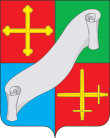 КАЛУЖСКАЯ ОБЛАСТЬАДМИНИСТРАЦИЯ(исполнительно - распорядительный орган)МУНИЦИПАЛЬНОГО РАЙОНА «ДЗЕРЖИНСКИЙ РАЙОН»П О С Т А Н О В Л Е Н И ЕСтавка субсидий на 1 кг реализованного молока, руб.бюджет муниципального района «Дзержинский район»высший сорт0,28Объем,тыс. кгСтавка субсидии (рублей на 1 кг реализованного молока) – бюджет муниципального района«Дзержинский район»Сумма причитающейся субсидии, рублей – бюджет муниципального района«Дзержинский район»1234Реализовано молока всегов том числе:высший сорт – всего: в т. ч. с содержанием не менее 3,4% жира и 3,0% белкаНаименование документаДокумент, подтверждающий реализацию молокаДокумент, подтверждающий реализацию молокаДокумент, подтверждающий реализацию молокаДокумент, подтверждающий реализацию молокаМолоко коровье – высший сортМолоко коровье – высший сортМолоко коровье – высший сортМолоко коровье – высший сортНаименование документаДокумент, подтверждающий реализацию молокаДокумент, подтверждающий реализацию молокаДокумент, подтверждающий реализацию молокаДокумент, подтверждающий реализацию молокаОбъем (тыс. кг)Объем (тыс. кг)Фактические физико – химические показателиФактические физико – химические показателиНаименование документаНаименование приемщика молокаВид организации приемщика молокаДата документаНомер документаВсегоВ т. ч. с содержанием не менее 3,4% жира и 3,0% белкаПроцент жира (%)Процент белка (%)123456789Получатель субсидииАдминистрация (исполнительно - распорядительный орган) муниципального района «Дзержинский район»249832, Калужская область, Дзержинский район,               г. Кондрово, пл. Центральная, д. 1(Ф.И.О.)М. П.                                                            Глава администрации (исполнительно – распорядительного органа) муниципального района «Дзержинский район»(Ф.И.О.)М. П.                                                            НаименованиеСтавка субсидий из бюджета муниципального района «Дзержинский район»,руб. (за 1 голову)Компенсация части затрат на содержание маточного поголовья в товарных хозяйствах по системе «корова-теленок» при условии получения здорового теленка к отъёму в текущем году в возрасте 6-8 месяцев750Получено по актам отъема телят в текущем годуРазмер (ставка) субсидии, бюджет муниципального района «Дзержинский район»Сумма причитающейся субсидии, руб.(гр.1 х гр.2)123Наименование продукцииЕдиница 
измеренияКоличество на 01.01. 2____Количество на 01.___. 2____1234Крестьянские (фермерские) хозяйства:                Получено здоровых телят мясного направления к отъёму в текущем году в возрасте 6 – 8 месяцевгол.Иные субъекты малого предпринимательства            
(юридические лица и индивидуальные предприниматели):Получено здоровых телят мясного направления к отъёму в текущем году в возрасте 6 – 8 месяцевгол.Получатель субсидииАдминистрация (исполнительно - распорядительный орган) муниципального района «Дзержинский район»249832, Калужская область, Дзержинский район,               г. Кондрово, пл. Центральная, д. 1(Ф.И.О.)М. П.                                                            Глава администрации (исполнительно – распорядительного органа) муниципального района «Дзержинский район»(Ф.И.О.)М. П.                                                            Крыженкова Дарья Евгеньевназаместитель главы администрации Дзержинского района - председатель комиссии;Паршиков Иван Дмитриевичзаведующий отделом сельского хозяйства администрации Дзержинского района - заместитель председателя комиссииЧлены комиссии:Комолова Лилия ВикторовнаМенялина Валентина ИвановнаМиракова Светлана МихайловнаХолоднова Наталья Витальевнаведущий специалист отдела сельского хозяйства  Дзержинского района;главный специалист отдела сельского хозяйства  Дзержинского района;эксперт отдела сельского хозяйства  Дзержинского района;заместитель главы администрации Дзержинского района - заведующий финансовым отделом.